CATHOLIC DIOCESE OF BALLARAT FOUNDATION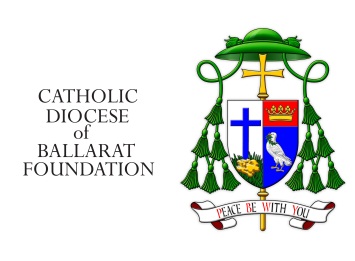 PARISH GRANTS APPLICATION FORMPROJECT BUDGETOutline your project budget including details of other funding that has been confirmed and applied for. The budget must balance (total income = total expenditure). SIGNED___________________________________PARISH PRIEST/CANONICAL ADMINSTRATORTITLE_____________________________________DATE__________Period and process of assessing applicationsApplications will be assessed at the next available meeting of the Board of the Foundation. Applications should be submitted two weeks prior to the respective meeting.The assessment process takes about 2 weeks from the closing date.  During this period the Foundation may request further clarification from you regarding the application.Regrettably, not all applications received will be successful.  Please note also that the decision of the Foundation Board is final and not subject to any appeal process.Enquiries regarding this application should be directed to:Foundation Secretary03 5337 7126 or foundation@ballarat.catholic.org.au Please forward your completed application to: Catholic Diocese of Ballarat FoundationPO Box 576Ballarat 3353ORGANISATION DETAILSPARISH NAME:                                                                                                                     ABN:ORGANISATION APPLYING FOR GRANT: (IF DIFFERENT FROM PARISH)ADDRESS:                                                                            STATE :                                    POSTCODE:CONTACT PERSON FOR THIS APPLICATION:NAME:TITLE:TELEPHONE:EMAIL:TAX STATUS:DEDUCTIBLE GIFT RECIPIENT:            Yes            NoTAX CONCESSION CHARITY:               Yes            No          PROJECT DETAILSPROJECT TITLE:PROJECT START DATE:       PROJECT END DATE:AMOUNT REQUESTED:                          TOTAL PROJECT COST:BRIEF PROJECT DESCRIPTION:PURPOSE OF PROJECT:Please explain the reason/s for the Project.How is the project to be implemented?Who will participate?Who will benefit?OUTCOMES/RESULTS:Detail your expected results:How will you know if the project has been successful?INCOMEAmountGrant Application Amount$Other Income:Known/Confirmed IncomeParish ContributionSponsorshipDonationsKnown but not yet confirmedOther (Detail)$$$$$$TOTAL INCOME$EXPENDITURESalariesTravelEquipmentAdministrationResourcesOther (Detail)Other (Detail)Other (Detail)$$$$$$$$TOTAL EXPENDITURE$Please provide a clear description of how you intend to spend the grant.Please provide a clear description of how you intend to spend the grant.